Presseinformation»Blutroter Neckar« von Toni FellerMeßkirch, Juli 2020Zwischen Macht und Manipulation
Der neue Rhein-Neckar-Krimi des ehemaligen Kriminalhauptkommissars Toni FellerBerufssoldaten müssen sich in Auslandseinsätzen täglich der Gewalt stellen. Dabei leidet die Psyche unter einer starken Belastung, was sich auch negativ auf das Wesen auswirken kann. Die Folgen sind veränderte Charakterzüge und ein unangemessen brutales Auftreten. Auch nach der Entlassung aus dem Dienst bleiben diese Taten und Eindrücke präsent. Welche Konsequenzen dies nach sich zieht, zeigt Toni Feller, Kriminalhauptkommissar a.D., in seinem neuen Kriminalroman »Blutroter Neckar«. Als der ehemalige Berufssoldat Frank Waldau seine Familie bei einem Autounfall verliert, treibt ihn das Verlangen nach Rache zurück in scheinbar abgelegte, grausame Verhaltensmuster. In Selbstjustiz begeht er zwei Morde, die die Kriminalpolizei vor ein Rätsel stellt. Neue Erkenntnisse bringen Frank Waldau auf die Spur illegalen Organhandels und eines weiteren Schuldigen. Wie die Polizei ist er bald in einem Netz aus Lügen und Manipulation gefangen, aus dem er sich nur schwer befreien kann. Toni Feller kombiniert einen spannenden Kriminalfall mit existenziellen Themen der menschlichen Natur. Die Taten des Protagonisten führen zu Fragen nach Schuld, Gerechtigkeit und dem Drang nach Macht.Zum BuchAls ihm seine Familie genommen wird, verliert Frank Waldau das, was ihn vor Jahren von einem skrupellos mordenden Soldaten einer Eliteeinheit in einen scheinbar biederen Menschen verwandelte. Von Rache getrieben fällt er zurück in das Muster des kaltblütigen Mörders, der auf seinem blutigen Weg kein Erbarmen kennt.Kriminalhauptkommissar Nawrod und seine Kollegin Nesrin Yalcin erkennen erst spät, dass sie es mit einem Perfektionisten zu tun haben, der nicht einmal vor dem schlimmsten aller Verbrechen zurückschreckt. Eine gnadenlose Jagd beginnt …Der AutorToni Feller, Jahrgang 1951, lebt in Bruchsal. Als Kriminalhauptkommissar und Mordermittler war er 35 Jahre lang bei der Polizei tätig, wo er für die Aufklärung schwerer Gewalt- und Sexualdelikte zuständig war. Feller ist Autor von zahlreichen Büchern verschiedener Genres, darunter Krimis und Bücher über spektakuläre authentische Kriminalfälle.Blutroter NeckarToni Feller405 SeitenEUR 16,00 [D] / EUR 16,50 [A]ISBN 978-3-8392-2692-6Erscheinungstermin: 8. Juli 2020Kontaktadresse: Gmeiner-Verlag GmbH Petra AsprionIm Ehnried 588605 MeßkirchTelefon: 07575/2095-153Fax: 07575/2095-29petra.asprion@gmeiner-verlag.dewww.gmeiner-verlag.deCover und Autorenfoto zum Download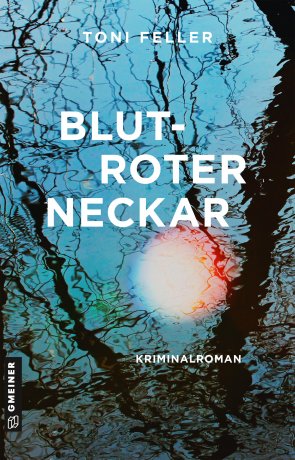 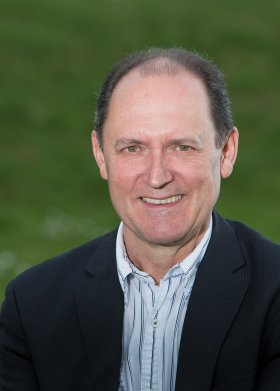 				© Christian Cambeis FotografieAnforderung von Rezensionsexemplaren:Toni Feller »Blutroter Neckar«, ISBN 978-3-8392-2692-6Absender:RedaktionAnsprechpartnerStraßeLand-PLZ OrtTelefon / TelefaxE-Mail